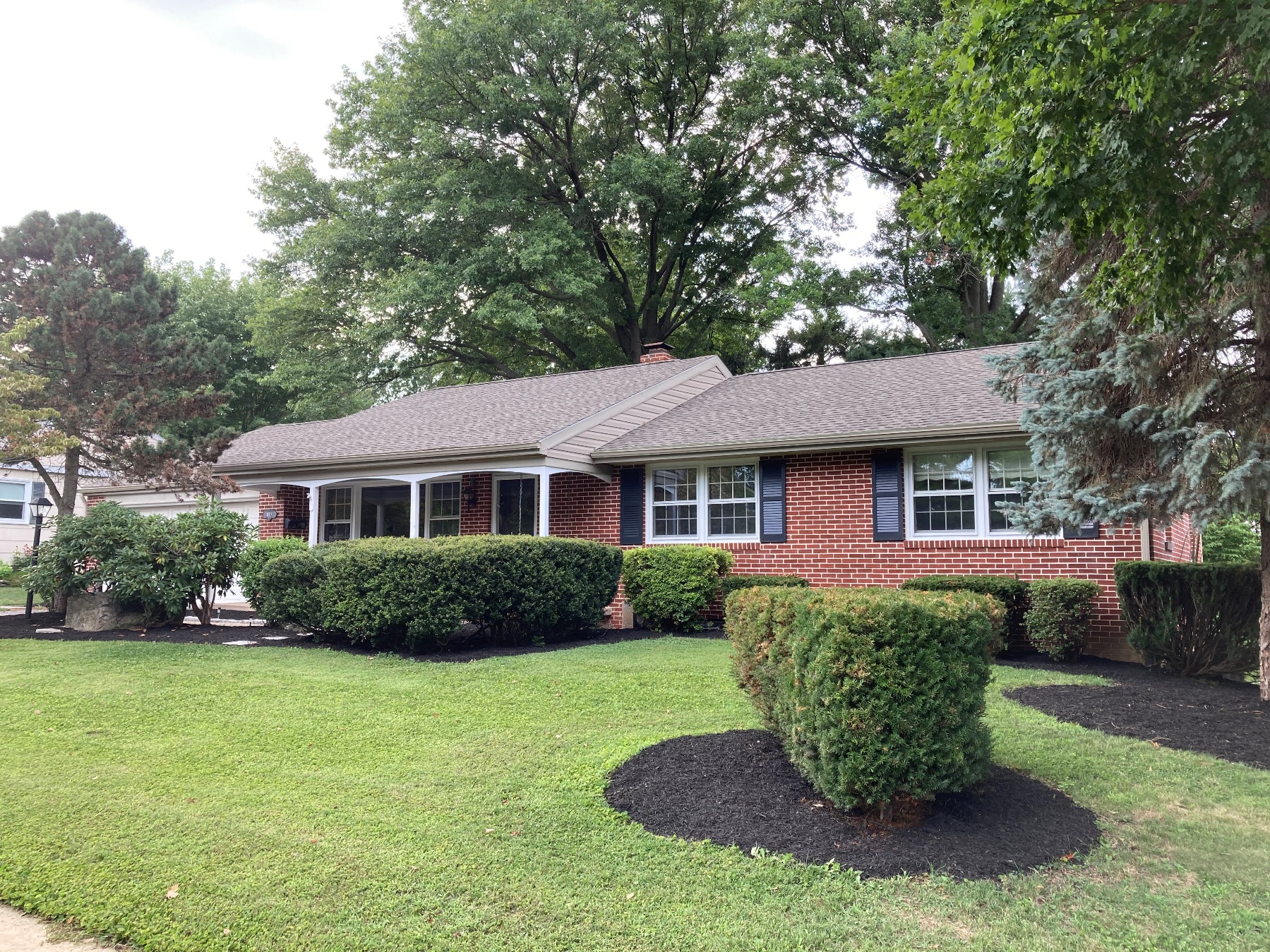 LOCATION: 351 E CONESTOGA ST., NEW HOLLAND, PA 17557. From Intersection of Rt. 322 & Rt. 23 in Blue Ball; Take Rt. 23 West for 1.9 miles, Turn R on N. Kinzer Ave, Follow 3/10 mile to L on East Conestoga St. to Property on R.REAL ESTATE: MOVE IN READY 3 BEDROOM RANCHER situated on .29 +/- acres. Located in New Holland Borough, Elanco School District. This property feature mature landscaping, large backyard with concrete patio on rear of home, new roof and soffit in 2019, and attached 2 car garage with access to attic storage. This 1464 sq. ft. home features refinished hardwood floors throughout. The home has a very open floorplan with a large family/living room opening to dining area with wood fireplace and access to patio. Kitchen features new LVP flooring, dishwasher and range. The hallway follows to guest bathroom with tub/shower and linen closet; and bedrooms. Follow hall to master bedroom with master bath which includes a walk in shower. Closet space & storage is abundant in this beautiful home. First floor laundry area with easy access to garage and basement entrance. Basement features large workroom, partially finish family room and storage/utility area. This Rancher features a Central Air/ Heat pump system (2009), electric hot water heater (2013), public water & sewer.NOTE: Property has great location on a dead end peaceful street; with easy access to major highways and locations.  This property is a great retirement home or a starter home; come prepared to bid, as current owners are motivated to sell.OPEN HOUSES: Saturday, September 12, 19 & 26 (1-3pm) or by apt. call (717) 587-5105TERMS: 10% down day of Auction, settlement within 45 days of saleTERMS BY: Michael Englerth & Brittany Hall ---- Kling & Deibler Attorneys (717) 354-7700SEE REVERSE SIDE FOR MORE DETAILS OR VISIT OUR WEBSITE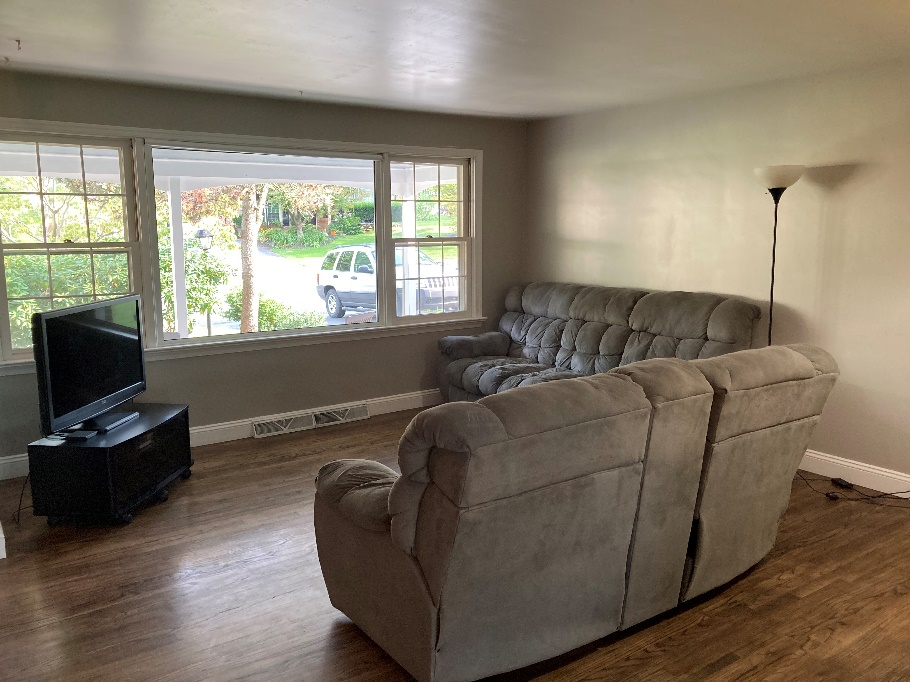 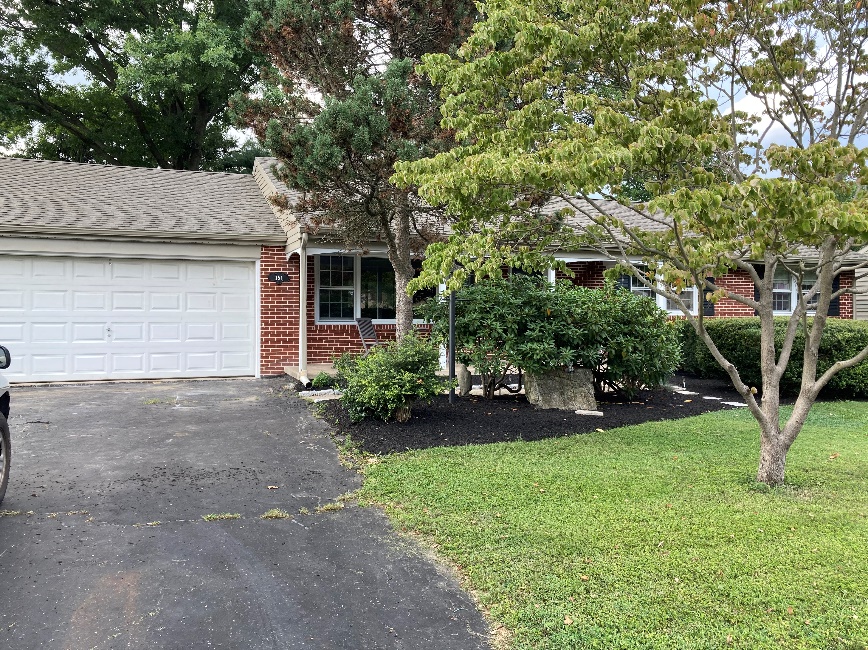 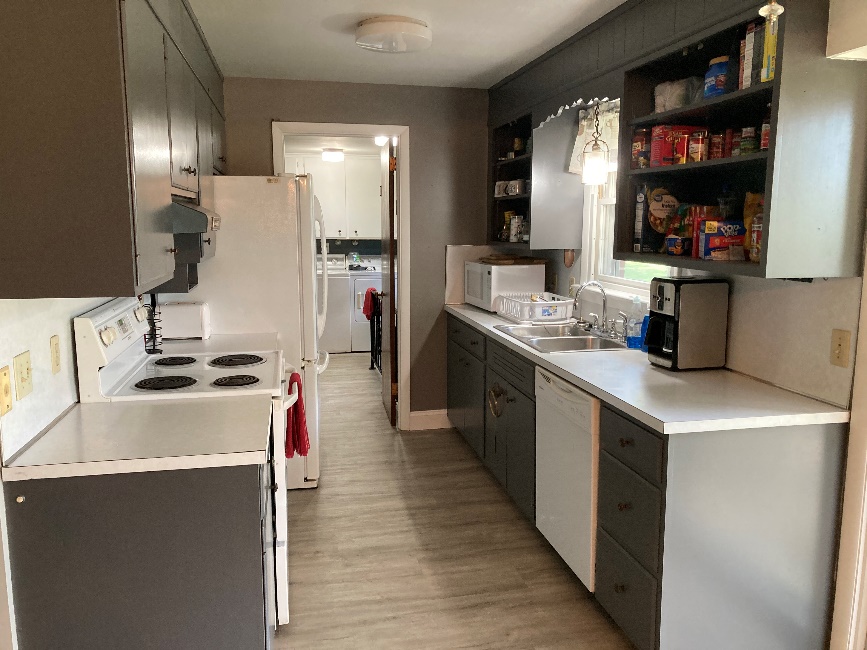 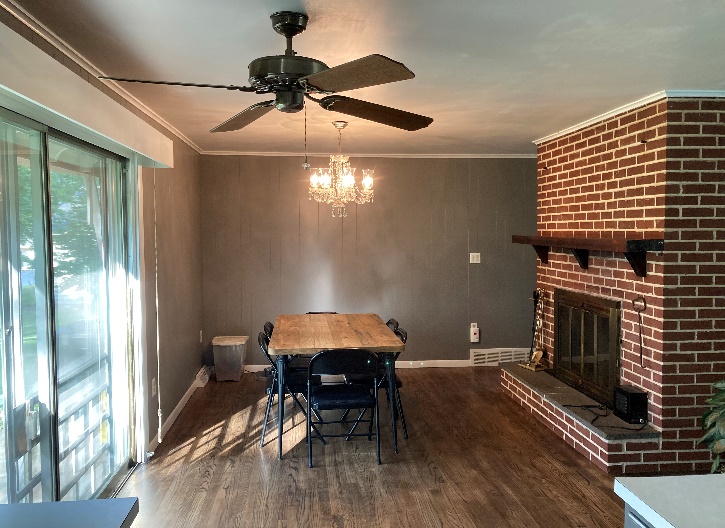 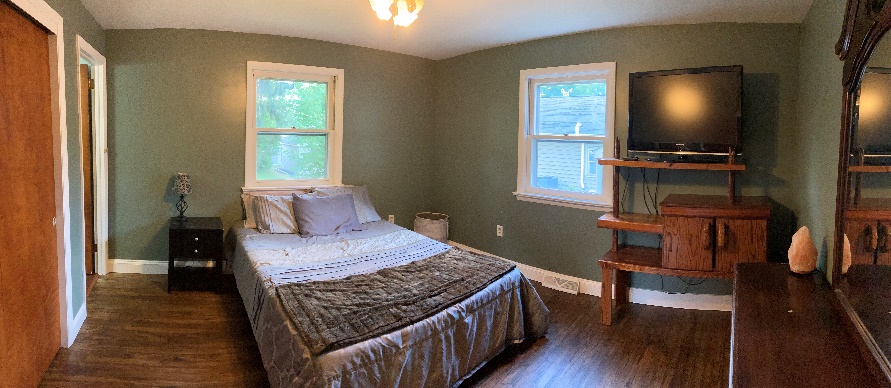 